Help fill the truck for Lutheran World ReliefOnce again, LWR is providing a semi-truck at three Upstate NY locations to accept donations of: 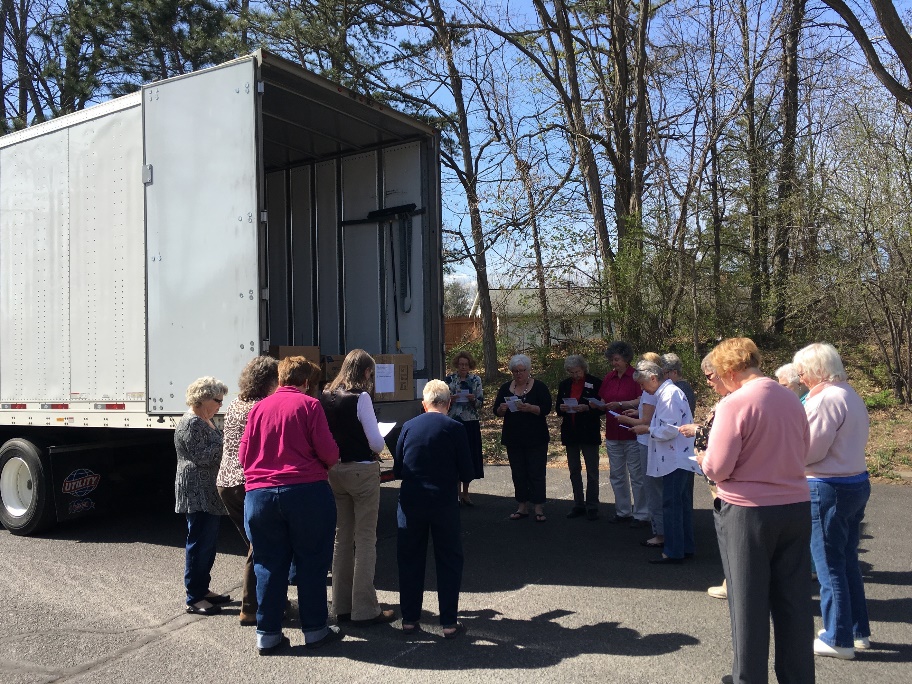 Quilts,  School Kits,  Personal Care Kits,  Baby Kits,   Fabric Kits,  Fleece Tied Blankets,  Soap (new larger bars)Ingathering Locations & Dates:Hilton, NY:  		May 7 – 10, 2019Syracuse, NY:  	May 5 - 11, 2019Clifton Park, NY: 	May 8, 9, & 11 2019More details of the drop off location of your choice on 2nd page of this flyer.How to pack your donations:Pack – each type of Kit, Quilts, Fleece Blankets, & Soap in a separate box not exceeding 40 lb.   For example, if you are donating Personal Care Kits, School Kits, & Fleece Tied Blankets, then you would have at least three boxes, one each for the Health Kits, School Kits, & Fleece Tied Blankets.  No plastic bags inside boxes, just the donated items. Label each box as to contents including number & type of Kits, Quilts, Fleece Blankets or Soap as well as your church name and address on box or use the LWR Kit & Quilt Tracker bar codes – see next paragraph for info. To find out where your donations ended up check out how to use the LWR Kit & Quilt Tracker at:  lwr.org/tracker?current=/node/290In a World of Crisis, Do a World of GoodEarthquakes. Hurricanes. WUpstate NY LWR Ingathering DetailsHilton, NY – St. Paul Lutheran Church & School                158 East Ave.                Hilton, NY  14468Contact:  Carolyn Hurlbutt, 585-392-3794, carolynhurlbutt@gmail.comChurch Office:  585-392-3120Date & Times to Drop Off:	Please call for exact times. Syracuse NY – Atonement Lutheran Church	                     116 West Glen Avenue		        Syracuse, NY  13205Contact:  Laura Light, 315-423-3434, laura.light@alcsyracuse.orgChurch Office:  315-492-9065Date & Times to Drop Off:  Sunday, May 5:  9:00 a.m. – Noon			          Monday, May 6, through Friday, May 10, 2019:  10:00 am – 1:00pm Drop Off & Load Truck:        Saturday, May 11 2019:  9:00 a.m. – 10:30 a.m.Please Note:  Please drop off donations during any of the above listed dates & times.  Call for special circumstances.Clifton Park, NY – Prince of Peace Lutheran Church		               4 Northcrest Drive (exit 9w from I-87)		               Clifton Park, NY  12065Contact:  Sarah Fisher, 518-306-4667, fishersarah@me.comChurch Office:  518-371-2226Date & Times to Drop Off:  Wednesday, May 8, 2019:  6:30 p.m. - 8:00 p.m.			          Thursday, May 9, 2019:  1:30 p.m. – 3:30 p.m.Drop Off & Load Truck:         Saturday, May 11, 2019:  2:00 p.m. – 3:30 p.m. 